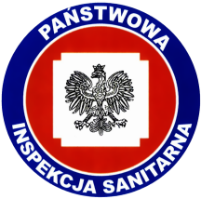 FORMULARZ ZGŁOSZENIOWY 
do konkursu na rebus o tematyce antynikotynowej oraz profilaktyki używania tytoniu i nowatorskich wyrobów tytoniowych Załącznik nr 1 ………………………………………Podpis UczestnikaDane uczestnikaDane uczestnikaDane uczestnikaImię:Nazwisko:Wiek:Telefon:e-mail:Powiat:Adres: